What to do today1. Story timeOpen https://www.youtube.com/watch?v=VZJZh2ZTOqs watch the video-clip from the film Mary Poppins, in which two children, Jane and Michael, sing about what their perfect nanny/babysitter/child minder would be like.Do you think the children’s ideas for their perfect child minder are good ones?2. Planning to write an emailYou are going to plan an email to a company called Child Minders R Us asking them to send the perfect babysitter.Carefully read the instructions on how to plan your email on Writing an email to Child Minders R Us.Use The Perfect Babysitter to capture all your brilliant ideas.3. Writing an emailNow you are going to write your email to Child Minders R Us.Use the blank email form to write your message.You can use the second, blank page if your need more space to continue your writing.Use your best handwriting. Punctuate all your sentences correctly with initial capital letters and full stops.Now try this Fun-Time ExtraTry and learn some of the song you heard in the Mary Poppins video off by heart.              Writing an email to Child Minders R Us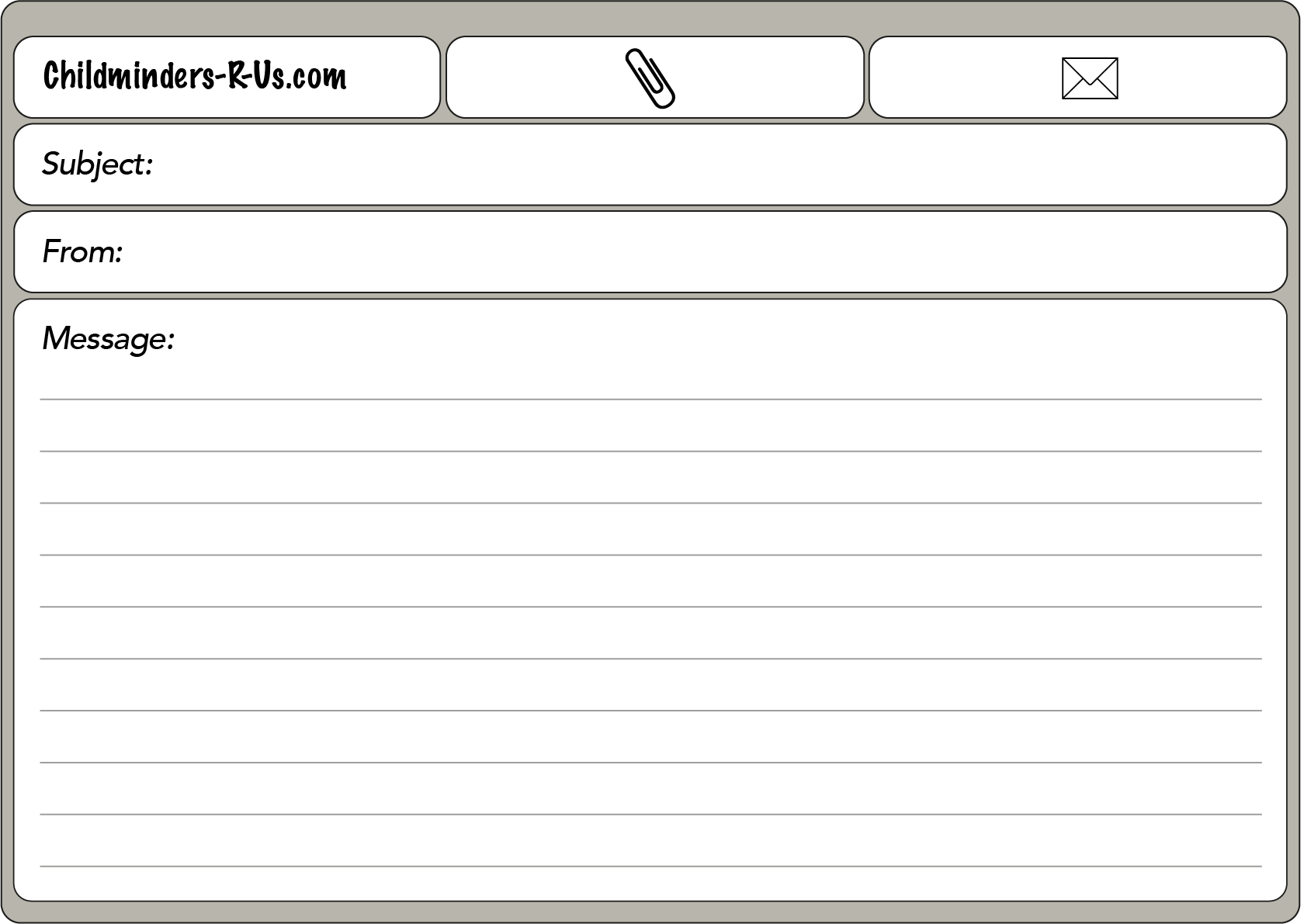 You are going to write an email to a company called Child Minders R Us.They send babysitters round to look after children when their families have to go out.You will write and explain what you really want your babysitter to be like and what you really don’t want them to be like.Planning your email:1. Start by deciding the four things you want your babysitter to have, to be like or to do.2. Note these down on The Perfect Babysitter.3. Now note down the four things you very much don’t want your babysitter to have, to be like or to do.Writing your email:1. Take a blank email page.2. Give the subject (e.g. Our new babysitter; The perfect babysitter).3. Say who the email is from.4. In the Message part of the email paper, write a full, punctuated sentence listing the four things you really want your babysitter to have or to be like. Use commas and and to separate the items in your list.5. Do the same for the things you absolutely don’t want your babysitter to have or to be like or to do.6. Finish by saying how much you are looking forward to meeting your babysitter and promising how good you will be!The Perfect Babysitter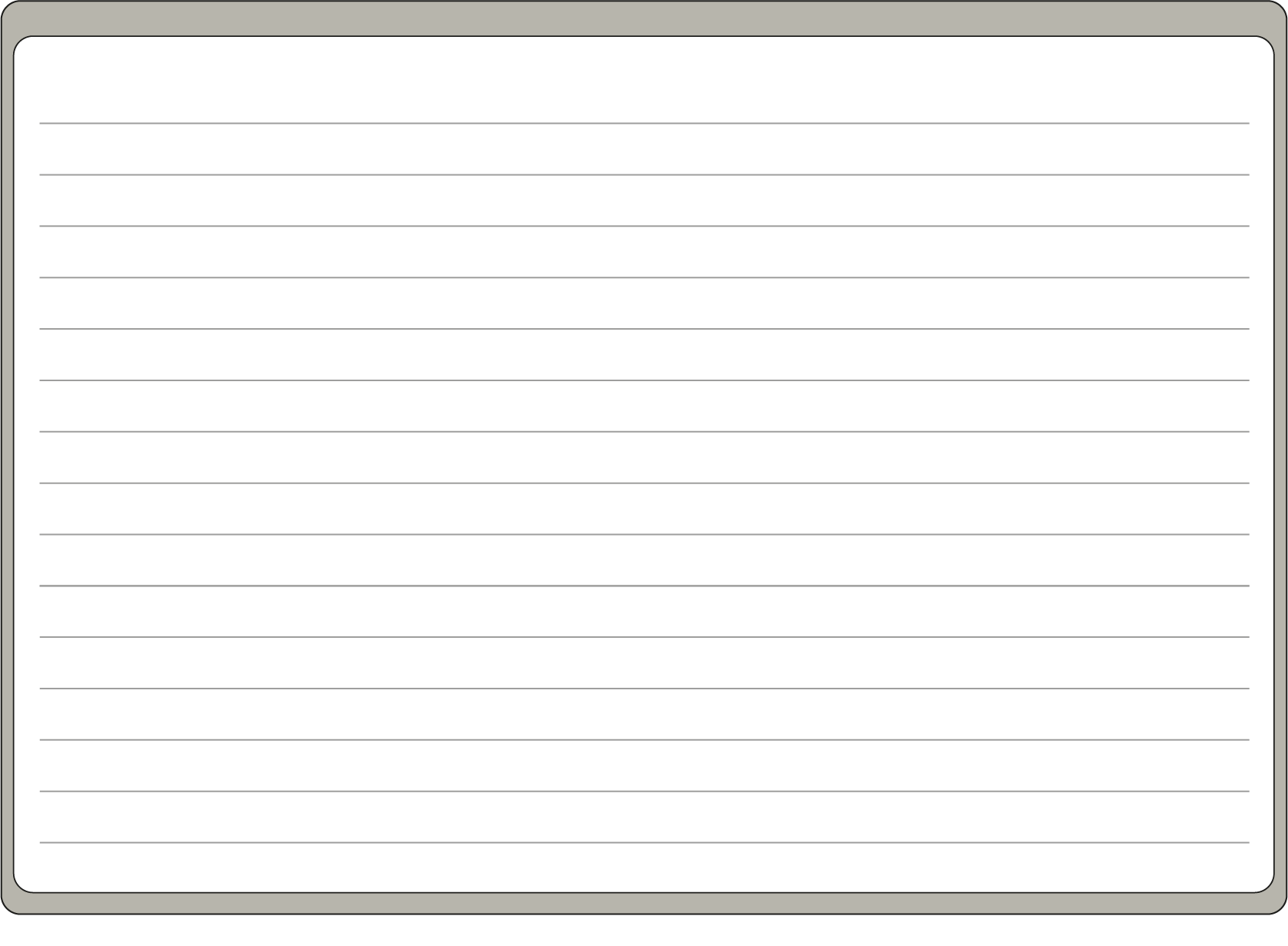 Things I want the babysitter to have, be like or doThings I really do not want the babysitter to have, be like or do